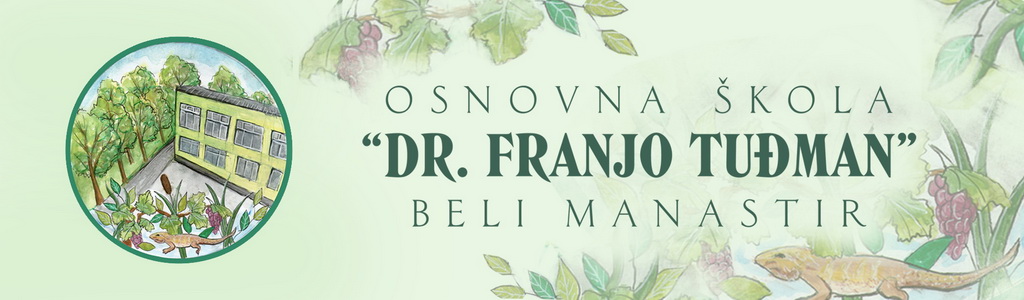 Osnovna škola“Dr.Franjo Tuđman“ Beli ManastirSvetog Martina 16 JELOVNIK ŠKOLSKE KUHINJE  ZA  OŽUJAK OD 1.3.2023.-24.3.2023.REDOVNA NASTAVA I  POSEBNI ODJELIŠkola  zadržava  pravo  izmjene  jelovnika  ukoliko dobavljač  ne  dostavi  prehrambene  proizvode                                                                                                                                              Ravnateljica:                                                                                                                           Lidija ŠumigaSrijeda,1.3.2023.Kroasana s čokoladom,mlijeko / Grah varivo sa slaninom i kobasicom,sokČetvrtak,2.3.2023.Pileći rižoto,voće / Pizza,sokPetak,3.3.2023.Pizza,sok / Pileći rižoto,voćePonedjeljak,6.3.2023.Kifla s hrenovkom,čajUtorak,7.3.2023.Špageti bolognese,sok / Muffin,mlijekoSrijeda,8.3.2023.Muffin,mlijeko / Špageti bolognese,sokČetvrtak,9.3.2023.Špinat,pileći medaljoni,voće / Mliječna kifla sa sirom,sokPetak,10.3.2023.Mliječna kifla sa sirom,sok / Špinat,pileći medaljoni,voćePonedjeljak,13.3.2023.Topli sendvič,kompot od šljivaUtorak,14.3.2023.Grašak varivo sa svinjetinom,sok / Piroška sa sirom,sokSrijeda,15.3.2023.Piroška sa sirom,sok / Grašak varivo sa svinjetinom,sokČetvrtak,16.3.2023.Jaje,hrenovka,kruh,sir,kečap,jogurt / Krofna s čokoladom,sokPetak,17.3.2023.Krofna s čokoladom,sok /Jaje,hrenovka,kruh,sir,kečap,jogurtPonedjeljak,20.3.2023.Sendvič,čajUtorak,21.3.2023.Carbonara,sok / Muffin,mlijekoSrijeda,22.3.2023.Muffin,mlijeko / Carbonara,sokČetvrtak,23.3.2023.Mahune s piletinom,voće / Burek s mesom,jogurtPetak,24.3.2023.Burek s mesom,jogurt / Mahune s piletinom,voće